28.03.2020  Урок 33.Тема Графическая работа №7. Изображение и обозначение болтового соединенияЗадание: Выполните расчет болтового соединения в рабочей тетради (по обучающему видео)Выполните эскиз болтового соединения по рассчитанным размерам в рабочей тетради (по обучающему видео)Выполните графическую работу №7 на листе формата А3.1 Цели графической работы1.1 Учебные:Осознание изображения резьбы и её обозначения в соответствии со стандартом;изучение видов крепёжных деталей, их конструкции;изображение крепёжных деталей по действительным размерам и по условным соотношениям;осознание упрощённого изображения крепёжных деталей;ознакомление с назначением сборочного чертежа;изучение оформления сборочного чертежа;выполнение резьбового соединения.1.2 Развивающие:развитие навыков по конструированию;развитие умения работать со справочной литературой.Студент должен:иметь представление:о винтовой линии на поверхности цилиндра и конуса;о винтовой поверхности;о комплекте конструкторской документации; об изображении контуров пограничных деталей;о порядке сборки и разборки сборочных единиц;об обозначении изделий и их составных частей;знать:классификацию, основные параметры и характеристики стандартных резьб общего назначения;правила изображения стандартных резьбовых изделий (болтов, гаек, винтов, шпилек);условные изображения и обозначения стандартных резьбовых изделий по размерам ГОСТа;назначение и содержание сборочного чедтежа и чертежа общего вида, их отличительные особенности;порядок выполнения сборочного чертежа и заполнения спецификации;упрощения, применяемые в сборочных чертежах, увязку сопрягаемых размеров;порядок деталирования сборочного чертежа;уметь:изображать и обозначать стандартные и специальные резьбы и резьбовые соединения.последовательно выполнять сборочный чертеж и наносить на него позиции деталей.2.  Последовательность выполнения графической работы.2.2. Размеры крепёжных деталей вычислить по условным соотношениям их от номинального диаметра резьбы.2.3.  По условным соотношениям выполнить упрощённое изображение болтового соединения . 2.5 На чертеже нанести габаритные и установочные размеры, и в соответствии со спецификацией поставить номера позиций.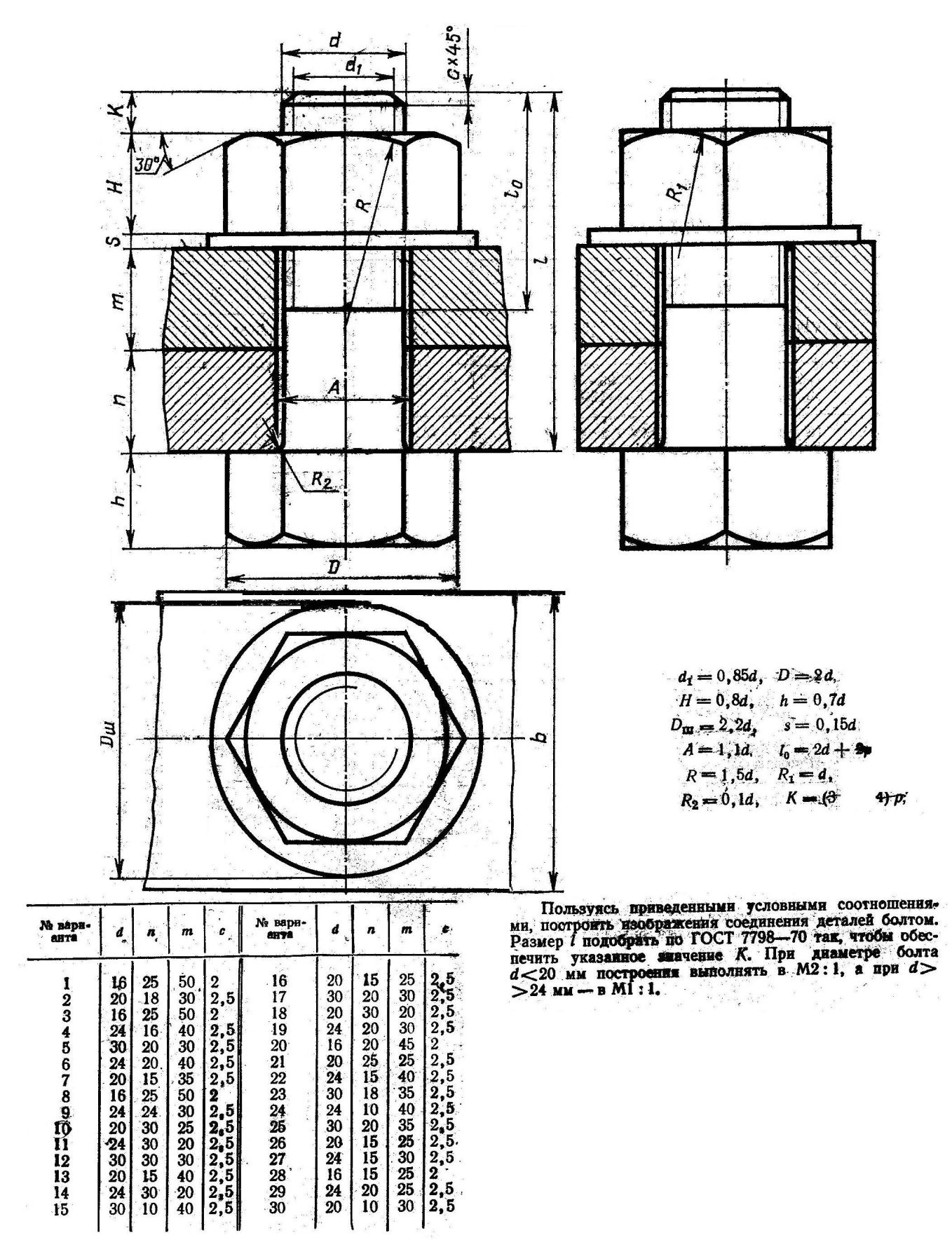 Пример выполнения графической работы №8 приведен ниже.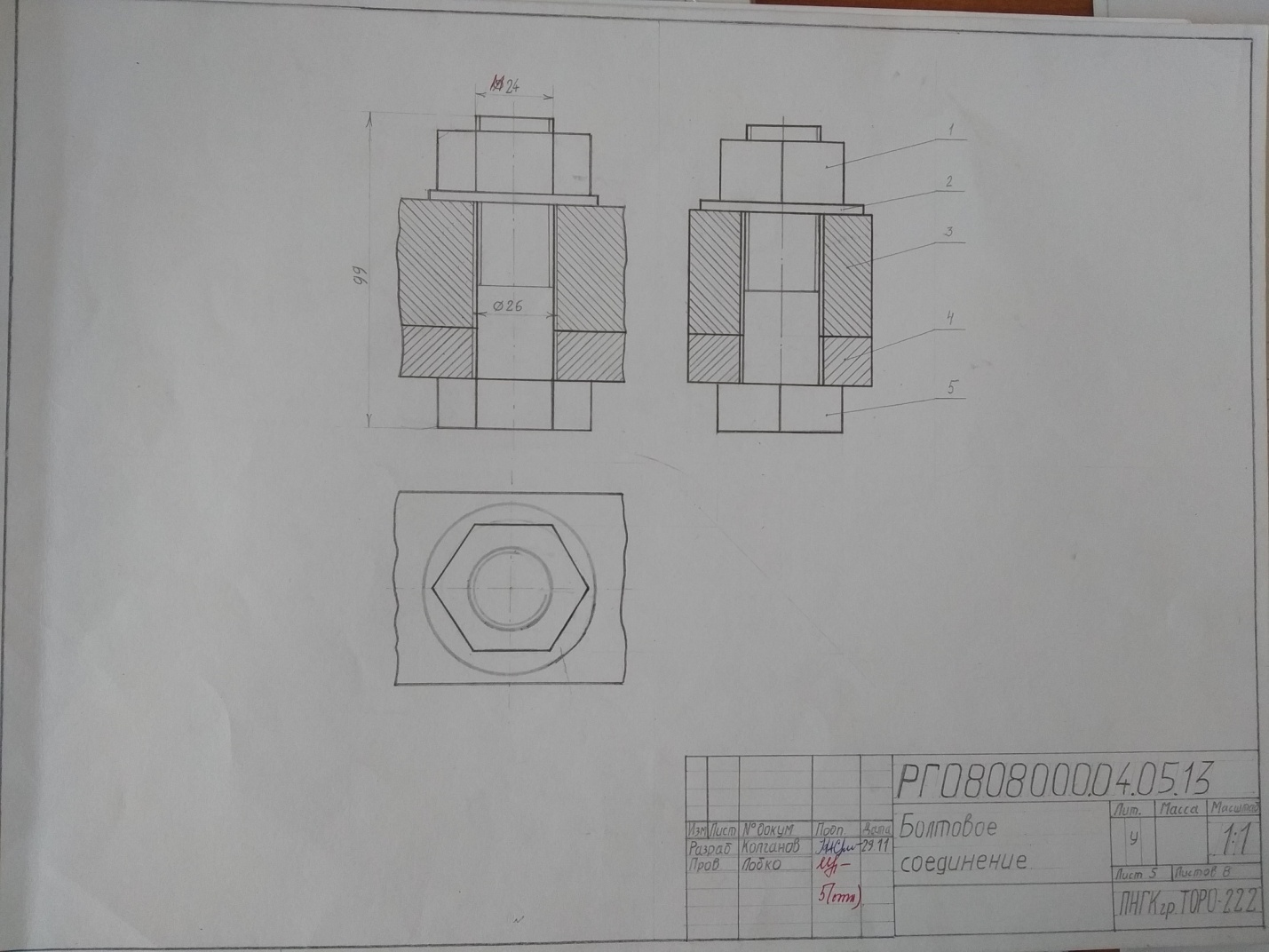 